1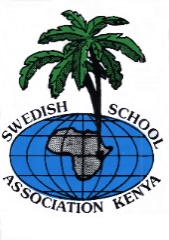 Transportavgifter 2021/2022Elev som studerar på Svenska skolan i Nairobi har möjlighet att köpa tjänsten skoltransport. Vi reserverar oss för begränsade möjligheter att erbjuda tjänsten i bostadsområden med allt för få elever.I skoltransport ingår transport med skolbuss, alternativt inhyrd bil, i samband med den normala skoldagens början och slut. Skoltransporten sker på fastställda tider och är indelad i tre zoner*. Avgifterna för de olika zonerna varierar beroende på avstånd till skolan och framgår av tabellen nedan. Det kan bli aktuellt med skoltransport från och till uppsamlingsplatsElev som studerar på Svenska skolan i Nairobi, tillhör en av följande kategorier, beroende på vem som betalar skol- och/eller transportavgifterna. I de fall arbetsgivare betalar minst 50 % av de totala avgifterna, anses eleven tillhöra kategorin Arbetsgivare. Detta oavsett om arbetsgivaren betalar transportavgiften eller ej.Privat 		  I de fall vårdnadshavare betalar mer än 50 % av de totala avgifterna, anses eleven tillhöra kategorin Privat. Till denna kategori tillhör även elever som erhåller skolpeng från kommun. Arbetsgivare 	 I de fall arbetsgivare betalar minst 50 % av de totala avgifterna, anses eleven tillhöra kategorin Arbetsgivare. Detta oavsett om arbetsgivaren betalar transportavgiften eller ej.Alla avgifter avser ett läsår och är angivna i svenska kronor (SEK) *	Zon 1: Norr om SSN till Waiyaki Way, t ex Lavington och Kileleshwa
Öster om SSN längs Ngong Rd till rondellen Mbagathi Way, Valley Road, t ex Hurlingham
Väster om SSN längs Ngong Rd till Southern Bypass
Zon 2: Norr om Waiyaki Way men söder om Lower Kabete Rd, t ex Kyuna och Loresho
Väster om Ngong Forest längs Ngong Rd till Karen Shopping Center
Zon 3: Norr om Lower Kabete Road, t ex Hill View, Lake View och Runda
Väster och söder om Karen Shopping Center, t ex stora delar av Karen och LangataRabatt på transportavgiftenI de fall då eleven anses tillhöra kategorin Privat kan rabatt erhållas, enligt tabell nedan. Principen avser hela läsår med start i augusti. Det äldsta barnet betraktas alltid som barn ett. Exempel: En familj med en elev på skolan som går sitt tredje år på SSN får 10% rabatt.En familj med två elever som går på skolan andra respektive tredje året. Den äldsta eleven (barn ett) läser sitt tredje år och får därmed 10%. Den yngre eleven (barn två) läser sitt andra läsår och får därmed 15% rabatt. Ansökan om skoltransportAnsökan om skoltransport kan anges i ansökningsformuläret på skolans hemsida i samband med ansökan om plats på skolan, eller genom skriftlig förfrågan till info@ssn.or.ke. Ansökan görs med fördel innan terminsstart, men kan efter särskild överenskommelse med skoladministrationen, även ske efter terminsstart.  Betalning av skoltransportSkoltransporterna faktureras terminsvis i samband med skolstart, eller för den resterande period som är aktuell för elev som tillkommer under pågående termin. Erläggs inte betalning i tid kan skoltransporterna komma utebli tills betalning erläggs.Ytterst ansvarig för betalning av transportavgiften är alltid vårdnadshavarna, detta gäller även om eleven är myndig. Uppsägningstid för skoltransportUppsägning av tjänsten skoltransport ska ske skriftligen till info@ssn.or.ke.  Sker uppsägningen under pågående termin, återbetalas ej resterande del av tidigare inbetald terminsavgift. Force majeure
Skolan skall vara befriad från skyldigheter som kan följa i det fall omständighet inträder som ligger utanför skolans kontroll. Det gäller i de fall skolan rimligen inte kan, eller borde ha förutsett, en situation vid avtalets ingående. Det kan röra sig om krig, revolution, terrorangrepp, eldsvåda, översvämningar, naturkatastrofer, myndighetsbeslut och/eller pandemier eller liknande situationer. Svenska Skolan i Nairobi reserverar sig för eventuella fel i information och vi förbehåller oss rätten till eventuella förändringar. Eventuella förändringar kommer att aviseras.KategoriTransportavgiftTransportavgiftTransportavgiftZon 1Zon 2Zon 3FörskolaPrivat13 40019 10025 700Arbetsgivare16 80022 30029 000FörskoleklassPrivat15 60020 90028 000Arbetsgivare20 10025 70033 500Grundskola 1-3Privat15 60020 90028 000Arbetsgivare20 10025 70033 500Grundskola 4-6Privat15 60020 90028 000Arbetsgivare20 10025 70033 500Grundskola 7-9Privat15 60020 90028 000Arbetsgivare20 10025 70033 500GymnasietPrivat17 80023 50030 200Arbetsgivare22 30028 00035 800Antal LäsårBarn ettBarn tvåBarn treBarn fyra10%10%15%20%25%15%20%25%310%20%25%30%415%25%30%35%